Informativa ex art. 13 del Regolamento Europeo 2016/679 per il trattamento dei dati personali dei fornitori. TITOLARE DEL TRATTAMENTOAi sensi e per gli effetti della vigente normativa sul trattamento e la protezione dei dati personali, questa Istituzione Scolastica, rappresentata dal Dirigente Scolastico, Dott.ssa Irene ESPOSITO, in qualità di Titolare del Trattamento, dovendo acquisire o già detenendo dati personali che la riguardano, è tenuta a fornirle le informazioni appresso indicate. I dati di contatto del titolare sono esplicitati nell’intestazione del presente documento. Si precisa che, secondo le disposizioni del Decreto Legislativo 30 giugno 2003, n. 196 (“Codice in materia di protezione dei dati personali”) nel seguito indicato sinteticamente come Codice,  come modificato dal Decreto Legislativo 10 agosto 2018, n. 101 “Disposizioni per l’adeguamento della normativa nazionale alle disposizioni del regolamento (UE) 2016/679 del Parlamento Europeo e del Consiglio, del 27 aprile 2016, relativo alla protezione delle persone fisiche con riguardo al trattamento dei dati personali, nonché alla libera circolazione di tali dati e che abroga la direttiva 95/46/CE” e del Regolamento Europeo 2016/679, nel seguito indicato sinteticamente come Regolamento, il trattamento dei dati personali che la riguardano sarà improntato ai principi di liceità, correttezza e trasparenza, a tutela della vostra riservatezza e dei vostri diritti.FINALITA’ DEL TRATTAMENTOI suoi dati verranno trattati conformemente alle disposizioni della normativa sopra richiamata e degli obblighi di riservatezza ivi previsti, per le finalità istituzionali della scuola, che sono quelle relative all’istruzione e alla formazione degli alunni e quelle amministrative ad esse strumentali, incluse le finalità relative alla conclusione di contratti di prestazione d’opera, di fornitura di beni e/o servizi e di concessione di beni e servizi ed in particolare relative a:1. predisposizione e comunicazioni informative precontrattuali e istruttorie rispetto alla stipula del contratto;2. esecuzione del contratto e conseguente gestione amministrativa e contabile;3. adempimento di obblighi derivanti da leggi, contratti, regolamenti in materia di igiene e sicurezza del lavoro, in materia fiscale, in materia assicurativa;4. gestione del contenzioso (es. inadempimenti contrattuali, controversie giudiziarie).BASE GIURIDICA DEL TRATTAMENTOTutti i dati, comunicati dagli interessati o acquisiti da terzi, saranno utilizzati esclusivamente per la gestione dei rapporti contrattuali e pre-contrattuali con gli interessati, per adempiere ad obblighi delle normative sovranazionali, nazionali, regionali e regolamentari che disciplinano l’attività della scuola (es. l'adempimento di obblighi previsti da disposizioni di legge in materia di comunicazioni e informazioni antimafia o in materia di prevenzione della delinquenza di tipo mafioso e di altre gravi forme di pericolosità sociale o per la produzione della documentazione prescritta dalla legge per partecipare a gare d'appalto; l'accertamento del requisito di idoneità morale di coloro che intendono partecipare a gare d'appalto, in adempimento di quanto previsto dalle vigenti normative in materia di appalti) ed eventualmente per finalità di rilevanti interessi pubblici, connessi allo svolgimento dei rapporti. I motivi appena esposti costituiscono la base giuridica del relativo trattamento (cfr. art. 6 co. 1 lett. b, c ed e del GDPR, nonché art. 9 co. 2 lett. g del GDPR). NATURA OBBLIGATORIA O FACOLTATIVA DEL CONFERIMENTO ECONSEGUENZE DEL MANCATO CONFERIMENTOIl conferimento dei dati per le finalità di cui sopra è indispensabile a questa Istituzione per l’assolvimento dei suoi obblighi istituzionali e contrattuali. L’eventuale rifiuto al conferimento dei dati obbligatori, potrà comportare il mancato perfezionamento del contratto o compromettere il mantenimento di un contratto già esistente. Il trattamento dei dai personali non è quindi soggetto a consenso. I dati personali potranno essere trattati, solo ed esclusivamente, per le finalità suindicate, anche se raccolti non presso l’Istituzione scolastica ma presso terzi (Ministeri, ANAC, Regioni, enti locali o altre Amministrazioni dello Stato).MODALITA’ DI TRATTAMENTOIl trattamento dei dati viene effettuato sia attraverso il sistema informatizzato sia mediante archivi cartacei. Ogni trattamento avviene nel rispetto delle modalità di cui agli artt. 5, 6 e 32 del GDPR e mediante l’adozione delle adeguate misure di sicurezza previste. I dati personali qualificati dal Regolamento UE 2016/679 come categorie particolari di dati personali di cui all’art.9 del Regolamento Ue 2016/679 e dei dati personali relativi a condanne penali e reati di cui all’art.10 del Regolamento Ue 2016/679 verranno trattati nel rispetto del principio di indispensabilità del trattamento. Di norma non saranno soggetti a diffusione, salvo la necessità di comunicare gli stessi ad altri soggetti nell’esecuzione di attività istituzionali previste da norme di legge in ambito sanitario, previdenziale, tributario, infortunistico, giudiziario, collocamento lavorativo, nei limiti previsti dal D.M. 305/2006. Il trattamento di questa duplice tipologia di dati avverrà secondo quanto previsto da disposizioni di legge ed in considerazione delle finalità di rilevante interesse pubblico che la scuola persegue.Non verrà eseguito su di essi alcun processo decisionale automatizzato (profilazione)PERIODO DI CONSERVAZIONE DEI DATII dati verranno conservati secondo le indicazioni delle Regole tecniche in materia di conservazione digitale degli atti definite da AGID e nei tempi e nei modi indicati dalle Linee Guida per le Istituzioni Scolastiche e dai Piani di conservazione e scarto degli archivi scolastici definiti dalla Direzione Generale degli Archivi presso il Ministero dei Beni Culturali.RIFERIMENTI PER LA PROTEZIONE DEI DATI Titolare del trattamento dei dati personali è l’Istituzione scolastica con sede in Brindisi ed è legalmente rappresentata dal Dirigente Scolastico, Dott.ssa Irene ESPOSITO.Responsabile della protezione dei dati è LiquidLaw Srl del quale si riporta l’indirizzo mail: privacy@liquidlaw.it.DIRITTI DEGLI INTERESSATIAi sensi della vigente normativa e, in particolare, degli artt. 15-22 e 77 del GDPR 2016/679, l’interessato ha diritto di esercitare la richiesta di accesso, di rettifica e di cancellazione dei dati personali, di ottenere la limitazione del trattamento o di opporsi al trattamento alle condizioni previste dalla legge. Infine, l’interessato ha diritto alla portabilità dei dati e proporre reclamo all’Autorità di controllo se ritiene che il trattamento che lo riguarda violi la normativa applicabile alla protezione dei suoi dati.Le ricordiamo che in ogni momento può esercitare i Suoi diritti nei confronti del Titolare del trattamento presentando apposita istanza con il modulo disponibile presso gli uffici di segreteria. DESTINATARI DEI DATI PERSONALI E ASSENZA DI TRASFERIMENTILo svolgimento delle operazioni di trattamento comporta che i dati possano essere comunicati a soggetti esterni alla istituzione scolastica quali, a titolo esemplificativo e non esaustivo:gli enti pubblici competenti per legge per la gestione degli adempimenti fiscali (es. Agenzia delle Entrate),le  Avvocature dello Stato, per la difesa erariale e consulenza presso gli organi di giustizia,le Magistrature ordinarie e amministrativo-contabile e Organi di polizia giudiziaria, per l’esercizio dell’azione di giustiziai liberi professionisti, ai fini di patrocinio o di consulenza, compresi quelli di controparte per le finalità di corrispondenza,le società che svolgono attività in outsourcing per conto del Titolare, nella loro qualità di responsabili del trattamento, nell'ambito della messa a disposizione, gestione e manutenzione dei servizi informativi utilizzati dall'istituzione.I dati personali raccolti sono altresì trattati dal personale del titolare, che agisce sulla base di specifiche istruzioni fornite in ordine a finalità e modalità del trattamento medesimo.I suoi dati non verranno diffusi se non in adempimento a specifici obblighi di legge.I dati oggetto del trattamento, registrati in sistemi informativi su web, sono conservati su server ubicati all'interno dell'Unione Europea e non sono quindi oggetto di trasferimento.Per presa visione__________________________      										  Il Dirigente Scolastico        										Dott.ssa Irene ESPOSITO    Firma autografa sostituita a mezzo stampa                      									        ai sensi del D.lgs.39/93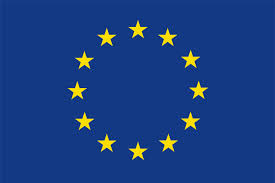 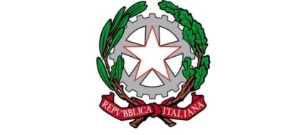 ISTITUTO PROFESSIONALE DI STATO PER I SERVIZI SOCIALI“Francesca Laura MORVILLO FALCONE”Via Giuseppe Maria Galanti, 1 – 72100 Brindisi – Tel. 0831/513991COD. MEC.: BRRF010008 – C.F. 80001890740COD. UNIVOCO: UFBPFN – CODICE IPA: istsc_brrf010008Sito web: www.morvillofalconebrindisi.edu.it peo:brrf010008@istruzione.it – pec: brrf010008@pec.istruzione.it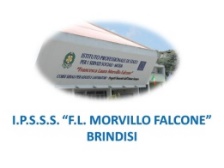 